《品牌管理--新时期的品牌塑造实务》上课时间：2016年10月15-16日                课程费用：3000元/人课程对象：部门主管、部门经理、区域经理等中层管理干部主讲老师：张老师中国品牌保护协会品牌发展战略中心主任；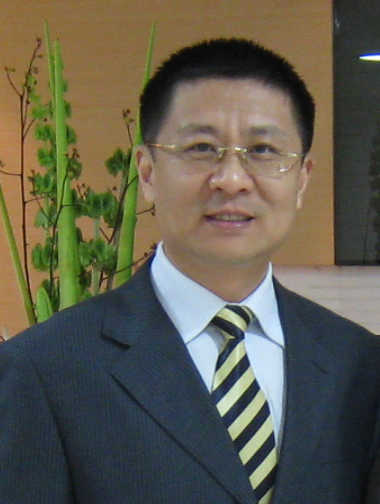 中国品牌营销管理十佳人物；中国三精管理模式创始人、中国BGP能力训练学创始人；广东省民营企业家成长工程核心智库专家；广东省职业经理人协会副会长；中国十大名校EMBA、MBA客座教授。课程收益导入模式化、工具化、方法化、步骤化的实操性模型，帮助学员可以在道、法、器的三个层面，来达成从战略到战术的原理使用、方法流程步骤形成、工具化操作等有效化应用。即通过课堂上的互动交流，提炼出一套针对学员自己实际工作的实战型品牌经营管理技术。二、通过老师的亲自实操的成功案例及国内各行业的广泛案例剖析，来具体生动直观地学习掌握品牌战略与战术的应用方法。三、通过老师由浅入深的引导，以及生动形象化的互动授课方式，让学员们在轻松愉快、幽默趣味、踊跃交流互动中，可以通俗易懂的精简、精要、精确、精用来掌握品牌操作的方法。课程大纲一、品牌战略性策略原理与操作方法1、精确定位品牌致胜的策略——定位一尖■针尖式头位法■三者竞争导向分析法■对比威胁法策略■3410法分析梳理工具2、如何保障品牌管理的五大战略要素——品牌五品五行■如何做到品质硬性与软性指标■如何做到品牌对客户的高粘性■如何做到品牌的高附加价值包装■案例分析■如何做到品牌势能推广的影响力■品牌势能的2台与2度实操方法■低成本低费用的推广策划策略■品牌的LOGO与VI实操设计法■品牌营销中的品类辨识度定位法3、如何保障品牌的六度战略历程——品牌成长梯阶■开辟渠道占有度的核心策略31结构法■打开品牌知名度的三大法宝■品牌美誉度的操作要素■品牌信任度的操作要素■品牌依赖度的操作要素■品牌忠诚度的操作要素4、如何搭建品牌营销实施的战略结构——三角式结构法■战略一定是高管的事吗？■什么是真正的实操战略？5、如何理解品牌管理的八大战略控点——品牌营销八卦■品牌营销八卦图分析■品牌营销八卦战略控制点的运作要点要求■品牌营销全员的V型素质训练■品牌营销全员的沟通技能训练■案例分析二、品牌传播与推广的策略原理与实操方法1、如何设计强烈销售力的广告词导语——3631法则2、如何设计强烈销售力的话术文案语——五大秘笈3、如何设计强烈销售力的平面推广案——五大原则4、如何设计强烈销售力的形象推广案——五大原则5、如何设计高效品牌营销推广活动案——六大触点6、如何检验品牌营销策划案的优劣性——五字式检验法7、品牌营销代表一对一高销售技能法——三需分析法